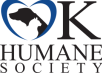 OK HUMANE ANIMAL FOSTER CARE AGREEMENT This Animal Foster Care Agreement is entered into between the Oklahoma Humane Society (OK  Humane), a 501(c)(3) nonprofit corporation, and the undersigned (the “Caretaker” or “you”). Please read the entire agreement, and be sure you understand and agree with the conditions and restrictions provided below before signing. The terms “Caretaker” or “you” refer to all individuals over age 18,  living at the address indicated at the end of this contract. You certify that you have never been convicted of animal cruelty, neglect, or abandonment at any time in any state. The Caretaker represents that no member of the household has ever been charged with cruelty to animals. In consideration of the mutual promises in this Agreement, and other good and valuable considerations,  OK Humane and the Caretaker agree to the following terms and conditions intending to be legally bound. 1. Foster Care: You are volunteering your time to assist OK Humane and the foster Animal(s). All animals are in your care for temporary boarding and foster care until the animals are placed in permanent homes. You will provide foster care for the animals inside your home, at the address provided at the end of this Agreement. The Animal(s) will not be removed from this location without permission of OK Humane. The Caretaker will provide periodic updates to OK Humane regarding how the Animal(s) are doing. Your foster care for the Animal(s) will be comprised of: • Providing the animal with humane care and treatment, including proper food, water, shelter, and exercise, and giving him/her a reasonable amount of time to adjust to new surroundings. • Keep the Animal(s) separate from personal pets for a minimum of 14 days if they are shelter-exposed.  • Providing sufficient shade for dogs and puppies during supervised outdoor play. • Administering any required medications prescribed by OK Humane.  • Prompt veterinary care in case of a medical emergency. • Socializing, crate-training, house/litter box training the Animal(s) as best as possible.  • Providing transport to and from medical appointments and outreaches as required. • Keeping a collar and foster identification tag on dogs and puppies, and not allowing them off leash in an unfenced area. • Cats and kittens are to remain indoors and not allowed to roam freely outside.  • Returning any equipment or supplies that Ok Humane has temporarily provided you. The  Caretaker shall replace or reimburse any items that have been lost, stolen, or damaged.  2. Veterinary Care: If your foster experiences any illness or injury it is your responsibility to promptly contact the OK Humane In-House Clinic (405-286-1229 ext. 115). All veterinary care shall be scheduled through OK  Humane. If your foster Animal(s) experiences an after-hours medical emergency please contact the emergency number. OK Humane will pay all approved veterinary expenses that may be incurred while the Animal(s) are in foster care; approval must be received via phone or email. OK Humane will not reimburse any veterinary or medical expenses that the Caretaker incurred without approval. If the animal becomes sick or exhibits behavior problems making the animal unsuitable for placement as a companion animal, OK Humane will make the final decision regarding euthanasia.3. Rentals/Condos/HOAs: The Caretaker acknowledges that the residence, whether a rental, a      condo, or a regulated community/home-owners association, permits pets pursuant to the lease or other contract, or by special permission of the landlord, resident manager, or board. 4. Lost/Stolen: In the event the Animal(s) are lost or stolen you will contact the OK Humane foster team immediately. If lost or stolen, the Caretaker will assist OK Humane with all reasonable attempts to locate the Animal(s). 5. Returning Animals/Vacation/Travel: You agree to notify OK Humane immediately in the event that you are no longer able or willing to provide Foster Care to any or all of the Animals. You will continue to care for the Animal(s) for a reasonable period until we are able to find alternative arrangements.  The Caretaker will advise OK Humane ahead of time of any vacation or travel plans, so arrangements can be made for the Animal(s). You may not entrust the care of the Animal(s) to any other person or relocate the Animal(s) without OK Humane’s permission. Animal(s) are not allowed to accompany Caretakers on vacation.  6. Relinquishing for Adoption: Once available for adoption you will follow proper procedures,  as outlined by OK Humane, in order for placement in a permanent home. You understand that the animals in the OK Humane foster program are the property of OK Humane and agree to relinquish a foster immediately upon the request of an OK Humane staff member. Also,  you agree to not under any circumstance give, lease, or otherwise transfer custody of the rescue Animal(s) to any other person, or to any business or organization, except to return the  Animal(s) to OK Humane. The Caretaker may NOT promise the Animal(s) to anyone nor imply they have the authority to approve a potential adoption. OK Humane retains ownership of all fostered Animal(s), and will make the final decisions regarding the adoption of each foster  Animal. OK Humane retains ownership until an adoption contract is signed and payment of the adoption fee is received. As Caretaker for the foster Animal(s), you have the first option for adopting the Animal(s) in your care unless otherwise stated at the time of animal pick up. If you wish to adopt your foster  Animal(s) you must follow the procedures outlined in your OK Humane Foster Handbook. OK  Humane retains all ownership until the proper procedures for adoption are complete.  7. Foster Handbook(s): You acknowledge that you have received a copy of the OK Humane Foster  Handbook(s), which outlines the policies and procedures of the Oklahoma Humane Society’s  Foster Program(s). You have read and understood the information in it and agree to abide by the policies during your volunteering. You understand that it is your responsibility to secure information from OK Humane staff if you have any questions or concerns about any of the information outlined in the handbook(s) received. You understand that these policies and procedures are continually evaluated and may be amended, modified or terminated at any time and at the sole option of OK Humane.8. No Liability: OK Humane does not warrant the health, temperament, or behaviors of the  Animal(s), and OK Humane is not to be held liable for any acts of the rescue animal(s) while living with the Caretaker. You recognize that working with animals at OK Humane places you at physical risk, and you agree to assume that risk. You are not liable to OK Humane for any injuries to, illness,  or disappearance of the Animal(s) in your care, except if such injury, illness, or disappearance is caused by or arises out of your gross negligence or intentional misconduct.  OK Humane is not liable for any bodily injury, illness, or property damage, losses, or injuries whatsoever to you or other persons, or to your or another person’s animals and pets, caused by the actions, behavior, or health of the Animal(s), or arising out of the Foster Care. The Caretaker agrees that OK Humane will not be responsible if the animal(s) should damage or destroy property belonging to The Caretaker, or transfer any disease or internal or external parasites to other animals belonging to the Foster Caregiver.  You realize that although OK Humane has taken all reasonable measures to protect you,  accidents, illness, and injuries may still occur. Therefore, you hereby completely release and entirely discharge OK Humane from any and all claims and causes of action of negligence or gross negligence that you or another might have or bring relating to or arising from any injury,  illness or damage that you should sustain while assisting OK Humane or in connection with your volunteer work for OK Humane. 9. Entire Agreement; Modifications; Binding Effect: This Agreement is the entire Agreement between you and OK Humane. Any modifications to the Agreement must be in writing, and signed by both you and an OK Humane board member. This Agreement binds you and OK Humane’s respective heirs, executors, representatives, successors, and assigns. Caretaker: Adult resident(s) responsible for foster care living at the address below should sign this Agreement.Foster Pet Name:___________________________________Foster Pet ARN:_________________ Print Name: ______________________________________Signature: _________________________________________Street Address:____________________________________________________________________________________City: _____________________________________________ State: ______________________ Zip:________________Phone Number: H / C / W _______________________       Alternate Phone Number: H / C / W _________________E-mail address:____________________________________________________________________________________OK Humane Representative Print Name: __________________________________________OK Humane Representative Signature: __________________________________________Date of Agreement:_________________